黄劲松个人简历姓    名黄劲松性    别男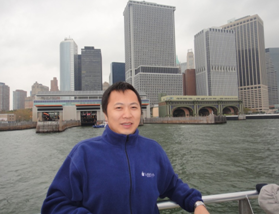 出生年月1974.09职    称副教授学历/学位研究生/博士毕业学校浙江工商大学学科专业企业管理/创新管理研究方向创新管理、知识管理、数据分析与处理E-mailsxy60@zjnu.cn手    机13586997655科研情况科研情况科研情况科研情况科研情况科研情况先后主持教育部、浙江省自然科学基金和浙江省软科学等省部级项目3项，参研国家哲学科项目和国家自然科学金等国家级课题5项，以第一作者身份在国家自然基金委的A类重点期刊《科学学研究》上发表论文3篇，《自然辩证法研究》一篇，经济学一级期刊《经济学家》上发表论文2篇，在《科学学与科学技术管理》、《中央财经大学学报》、《经济问题探索》、《中国科技论坛》、《学术探索》、《软科学》等CSSCI期刊发表论文近20篇。 先后主持教育部、浙江省自然科学基金和浙江省软科学等省部级项目3项，参研国家哲学科项目和国家自然科学金等国家级课题5项，以第一作者身份在国家自然基金委的A类重点期刊《科学学研究》上发表论文3篇，《自然辩证法研究》一篇，经济学一级期刊《经济学家》上发表论文2篇，在《科学学与科学技术管理》、《中央财经大学学报》、《经济问题探索》、《中国科技论坛》、《学术探索》、《软科学》等CSSCI期刊发表论文近20篇。 先后主持教育部、浙江省自然科学基金和浙江省软科学等省部级项目3项，参研国家哲学科项目和国家自然科学金等国家级课题5项，以第一作者身份在国家自然基金委的A类重点期刊《科学学研究》上发表论文3篇，《自然辩证法研究》一篇，经济学一级期刊《经济学家》上发表论文2篇，在《科学学与科学技术管理》、《中央财经大学学报》、《经济问题探索》、《中国科技论坛》、《学术探索》、《软科学》等CSSCI期刊发表论文近20篇。 先后主持教育部、浙江省自然科学基金和浙江省软科学等省部级项目3项，参研国家哲学科项目和国家自然科学金等国家级课题5项，以第一作者身份在国家自然基金委的A类重点期刊《科学学研究》上发表论文3篇，《自然辩证法研究》一篇，经济学一级期刊《经济学家》上发表论文2篇，在《科学学与科学技术管理》、《中央财经大学学报》、《经济问题探索》、《中国科技论坛》、《学术探索》、《软科学》等CSSCI期刊发表论文近20篇。 先后主持教育部、浙江省自然科学基金和浙江省软科学等省部级项目3项，参研国家哲学科项目和国家自然科学金等国家级课题5项，以第一作者身份在国家自然基金委的A类重点期刊《科学学研究》上发表论文3篇，《自然辩证法研究》一篇，经济学一级期刊《经济学家》上发表论文2篇，在《科学学与科学技术管理》、《中央财经大学学报》、《经济问题探索》、《中国科技论坛》、《学术探索》、《软科学》等CSSCI期刊发表论文近20篇。 先后主持教育部、浙江省自然科学基金和浙江省软科学等省部级项目3项，参研国家哲学科项目和国家自然科学金等国家级课题5项，以第一作者身份在国家自然基金委的A类重点期刊《科学学研究》上发表论文3篇，《自然辩证法研究》一篇，经济学一级期刊《经济学家》上发表论文2篇，在《科学学与科学技术管理》、《中央财经大学学报》、《经济问题探索》、《中国科技论坛》、《学术探索》、《软科学》等CSSCI期刊发表论文近20篇。 企业实践经验企业实践经验企业实践经验企业实践经验企业实践经验企业实践经验经浙江省委组织部选派，在义乌市委市政府政策研究室挂职锻炼两年，任职副主任。为金华市烟草局、金华市地税局、义乌经济开发区内等多家单位提供决策咨询服务。经浙江省委组织部选派，在义乌市委市政府政策研究室挂职锻炼两年，任职副主任。为金华市烟草局、金华市地税局、义乌经济开发区内等多家单位提供决策咨询服务。经浙江省委组织部选派，在义乌市委市政府政策研究室挂职锻炼两年，任职副主任。为金华市烟草局、金华市地税局、义乌经济开发区内等多家单位提供决策咨询服务。经浙江省委组织部选派，在义乌市委市政府政策研究室挂职锻炼两年，任职副主任。为金华市烟草局、金华市地税局、义乌经济开发区内等多家单位提供决策咨询服务。经浙江省委组织部选派，在义乌市委市政府政策研究室挂职锻炼两年，任职副主任。为金华市烟草局、金华市地税局、义乌经济开发区内等多家单位提供决策咨询服务。经浙江省委组织部选派，在义乌市委市政府政策研究室挂职锻炼两年，任职副主任。为金华市烟草局、金华市地税局、义乌经济开发区内等多家单位提供决策咨询服务。